The following is a ‘how to guide’ for accessing IEPs and 504 Plans on Infinite CampusPlease note that there is a column labeled IEP. You should IGNORE this column. It would indicate an IEP if we used the IEP creation software developed by Infinite Campus.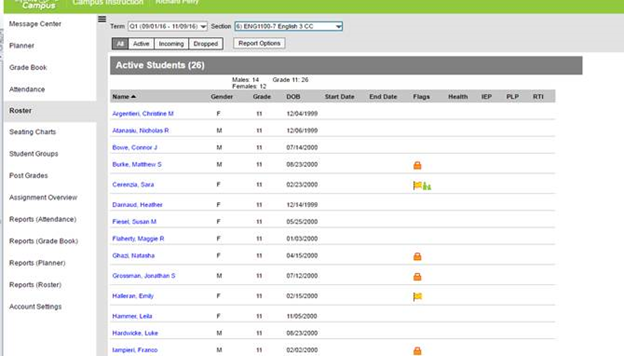 The IEP and 504 information is in the system.   Here’s the process for teacher access:1. Under Flag column (orange flag = section 504 plan / orange lock icon = IEP Document), click on the appropriate student name2. Click on to Student Information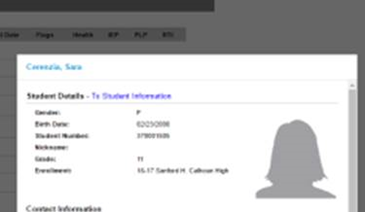 3. Then click on Document:4.  Choose Document and select Get Document.  IEP Direct will then open.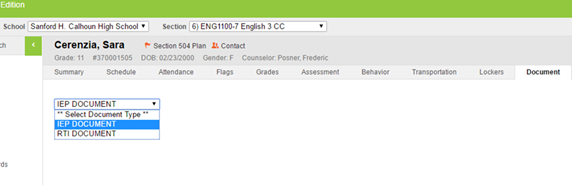 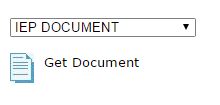 **Any questions or concerns, please feel free to call, email or stop by the Special Education office!IEP ACKNOWLEDGEMENT THROUGH INFINITE CAMPUSAccess your rosterClick the name of your classified students (they have  a lock next to them)Click Student Information (if you right click student info you can choose to open it in a new window. When you are done with the signature you can easily x out, instead of having to go back and start over)Chose the IEP Acknowledgement Tab (upper right hand side) 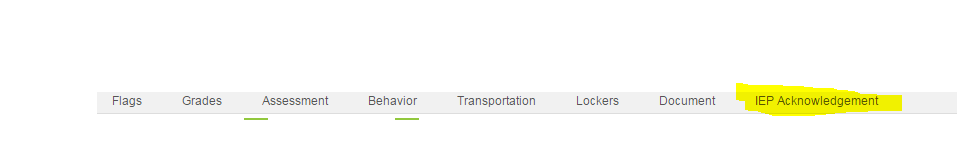 Click the green box  titled- New Status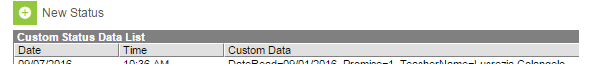 Follow the prompts:I have read the student IEPEnter your nameThe date read (on or before 9/5/17)- the status date is the date you acknowledged, you do not need to change itSAVE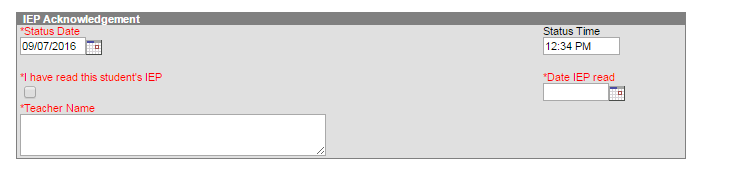 If you opened a new window, you can then x out and start with your next student. 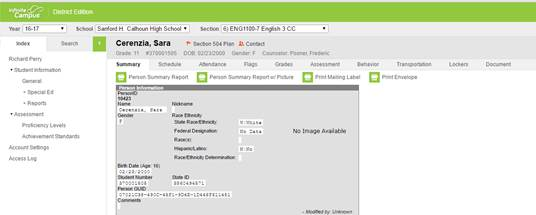 